One-Pagers for specific areas of interoperabilityOverviewUIO is working on a complementary section to the interoperability implementer guides. This will cover different thematic areas, functional areas such as HR, Finance or Logistics and vertical program specific areas such as TB, NTDs or Vaccination. Each subject will be covered as a one-pager. The structure will be modular to avoid content duplication. For each subject four 4 sections will be covered: Introduction and definitionsStatus Quo of implementation in DHIS2 - How far dhis2 can cover this area, using aggregate data or DHIS2 trackerInteroperability Options – With which specialized system can dhis2 exchange data to cover specific use cases in this areaLinks to further information and documents on discussed interoperability casesThe objective is to slowly move towards a community sharing mechanism, where implementers (Countries, UIO, consultants) are invited to provide in-depth information in a replicable way.  Contact information of the authors for implementation support can be provided to allow communication between community members without burdening UIO management and  developers. The cases will be published using a structured database, following a structure like suggested below:In a first step we have created two sample pages, one on immunization, the other on logistics. Sample Page – Immunizationa)  	IntroductionVaccination Management Systems can cover several areas. The main area is routine vaccination data collection and reporting. A special focus is often on supply chain management (commodity planning, budgeting, procurement, storage, distribution and replenishment), which also includes the control of the cold chain, which needs to cover temperature control at refrigerators at district or facility level. An additional area may also be the planning and scheduling of vaccination campaigns.b)  	Implementing Immunization in DHIS2 - Status QuoImmunization data is routinely collected as aggregate numbers in many DHIS2 country implementations. This typically includes the aggregate number of persons vaccinated for each vaccination type, split by age group and gender. A typical resulting indicator is the immunization coverage rate, based on data from a registry of vital events. This has been implanted for example by Ghana Ministry of Health/ Ghana Health Services, also covering stock data. Another example is the Cold Chain Equipment Inventory (CCEI) System, that was developed by HISP India, supported by  UNICEF/PATH. The system serves to collect data on temperature sensitive commodities transport and storage directly using DHIS2. In addition, individual immunization registries have been created using tracker. In this case each child is entered as a trackable entity in DHIS2. The software suggests an immunization plan and allows follow-up on completed vaccinations. An example of this approach is being developed and piloted by HISP Bangladesh.c)   	Immunization/DHIS2 Interoperability OptionsThere are several initiatives to connect DHIS2 with external immunization systems. An interesting example is the Ghana imitative to use DHIS2 for data entry of EPI data, then sharing it to the legacy DVD-MT formats for visualization and further analysis.d)  	Immunization case detailsSample Page - Logisticsa)  	IntroductionLogistics Management Systems (LMIS) or Supply Chain Management Systems (SCM) serve to replace paper systems to increase standardization, transparency, timeliness of procurement, efficiency, safety, cost-effectiveness, and to reduce waste. National SCMS/LMIS can cover such functions as commodity planning, budgeting, procurement, storage, distribution and replenishment of essential drugs and consumables.b)  	Implementing LMIS in DHIS2                                    	Supply chains can often be well controlled with aggregate data only, as long as data is provided reliably from all relevant levels and followed up upon. The main indicators intake, consumption and stock level at the end of period can be managed without electronic transactions and often suffice to give the big picture, reducing the needs for system investment. As a rapidly evolving platform, DHIS2 has been adding a lot of functionality over the last years, especially in DHIS2 Tracker. The following main functions are currently available:Data entry form mirroring the widely used Report and Requisition (R&R) paper form. Data entry by facilities is possible through the desktop browser or a mobile app, including in offline mode. In online mode the form can calculate requisition proposals, offering the facility manager to modify the request and comment on it. These electronic forms can be filled by staff based on the paper stock cards, that are normally placed next to the commodity in the store room.DHIS2 can then produce reports for central decision making, giving commodity and program managers the possibility to accept or modify delivery suggestions.Stock data can be transformed into logistics indicators, that can be put into context with other program indicators, for example cross-referencing number of patients treated with a specific pathology and corresponding drug consumption.c)   	Interoperability OptionsLMIS is an area where a multitude of parallel, overlapping or competing software solutions can be found in a single country. As identified in a JSI study in 2012 (Ghana Ministry of Health, July 2013: Landscape Analysis of Supply Chain Management Tools in Use), eighteen (18!) different software tools were documented as being in use within the public health supply chain in Ghana alone.Although a basic LMIS configuration based on aggregate data can take you very far, in some cases  a transactional LMIS is necessary if you need to track such detailed operations as returns, transfer between facilities, barcode reading, batch and expiry management. Also  some specialized HQ functions such as creating forecasting, replenishment and elaborate control reports are often done in specialized tools.DHIS2 has integrated aggregate data from external systems such as openLMIS and CommCare through automated data interfaces. As a result, stock data is available in shared dashboards, displaying health service and stock data next to each other.d)  	LMIS case details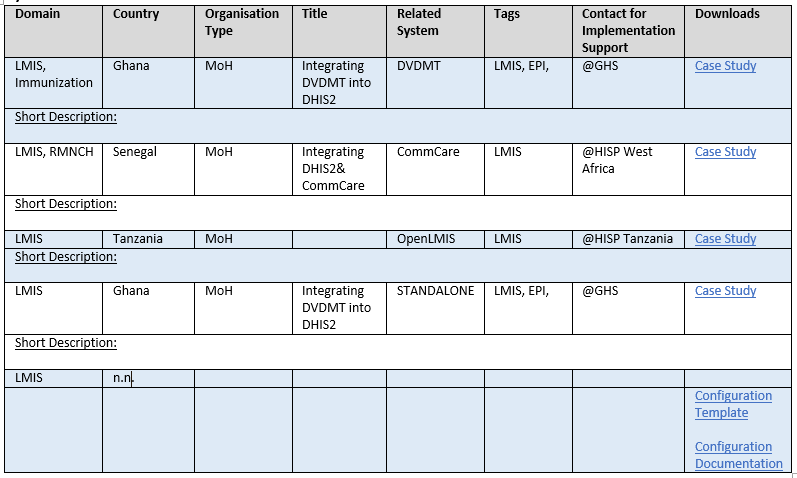 DomainCountryOrganisation TypeTitleRelated SystemTagsContact for Implementation SupportDownloadsLMIS, ImmunizationGhanaMoHIntegrating DVDMT into DHIS2DVDMTLMIS, EPI,  @GHSCase Study(Configuration Template; Documentation, API documentation)Short Description: Teaser text, 2-3 Sentences max.Short Description: Teaser text, 2-3 Sentences max.Short Description: Teaser text, 2-3 Sentences max.Short Description: Teaser text, 2-3 Sentences max.Short Description: Teaser text, 2-3 Sentences max.Short Description: Teaser text, 2-3 Sentences max.Short Description: Teaser text, 2-3 Sentences max.Short Description: Teaser text, 2-3 Sentences max.DomainCountryOrganisation TitleRelated SystemTagsContact for Implementation SupportDownloadLMIS, ImmunizationGhanaMoH / Ghana Health ServicesIntegrating DVDMT into DHIS2DVDMTLMIS, EPI, Immunization@GHSCase studyImmunizationBangladeshMoH/HISP BangladeshImmunization Registry in DHIS2 trackern/aImmunization@DGHS / HISP Bangladesht.b.d.ImmunizationIndia/ different countriesMoH/HISP IndiaCold Chain Equipment Inventory (CCEI) DHIS2 modulen/aImmunization, Cold Chain, LMISPath Case study